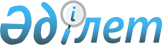 О внесении изменения в решение Уалихановского районного маслихата Северо – Казахстанской области от 26 декабря 2018 года № 8-32 с "О предоставлении подъемного пособия и социальной поддержки для приобретения или строительства жилья специалистам в области здравоохранения, образования, социального обеспечения, культуры, спорта и агропромышленного комплекса, прибывшим для работы и проживания в сельские населенные пункты Уалихановского района в 2019 году"Решение Уалихановского районного маслихата Северо-Казахстанской области от 10 сентября 2019 года № 3-43 с. Зарегистрировано Департаментом юстиции Северо-Казахстанской области 13 сентября 2019 года № 5562
      В соответствии со статьей 6 Закона Республики Казахстан от 23 января 2001 года "О местном государственном управлении и самоуправлении Республки Казахстан", пунктом 8 статьи 18 Закона Республики Казахстан от 8 июля 2005 года "О государственном регулировании развития агропромышленного комплекса и сельских территорий", статьей 26 Закона Республики Казахстан от 6 апреля 2016 года "О правовых актах", Уалихановский районный маслихат Северо – Казахстанской области РЕШИЛ:
      1. Внести в решение Уалихановского районного маслихата Северо – Казахстанской области "О предоставлении подъемного пособия и социальной поддержки для приобретения или строительства жилья специалистам в области здравоохранения, образования, социального обеспечения, культуры, спорта и агропромышленного комплекса, прибывшим для работы и проживания в сельские населенные пункты Уалихановского района в 2019 году" от 26 декабря 2018 года №8-32с (опубликовано 16 января 2019 года в Эталонном контрольном банке нормативных правовых актов Республики Казахстан в электронном виде, зарегистрировано в Реестре государственной регистрации нормативных правовых актов под №5139) следующее изменение:
      подпункт 1) пункта 1 указанного решения изложить в новой редакции: 
      "1) подъемное пособие в сумме, равной стократному месячному расчетному показателю;".
      2. Настоящее решение вводится в действие по истечении десяти календарных дней после дня его первого официального опубликования и распространяется на правоотношения, возникшие с 25 июня 2019 года
					© 2012. РГП на ПХВ «Институт законодательства и правовой информации Республики Казахстан» Министерства юстиции Республики Казахстан
				
      Председатель сессии 
Уалихановского районного 
маслихата 

Б.Кадиров

      Секретарь Уалихановского 
районного маслихата 

Б. Кадиров
